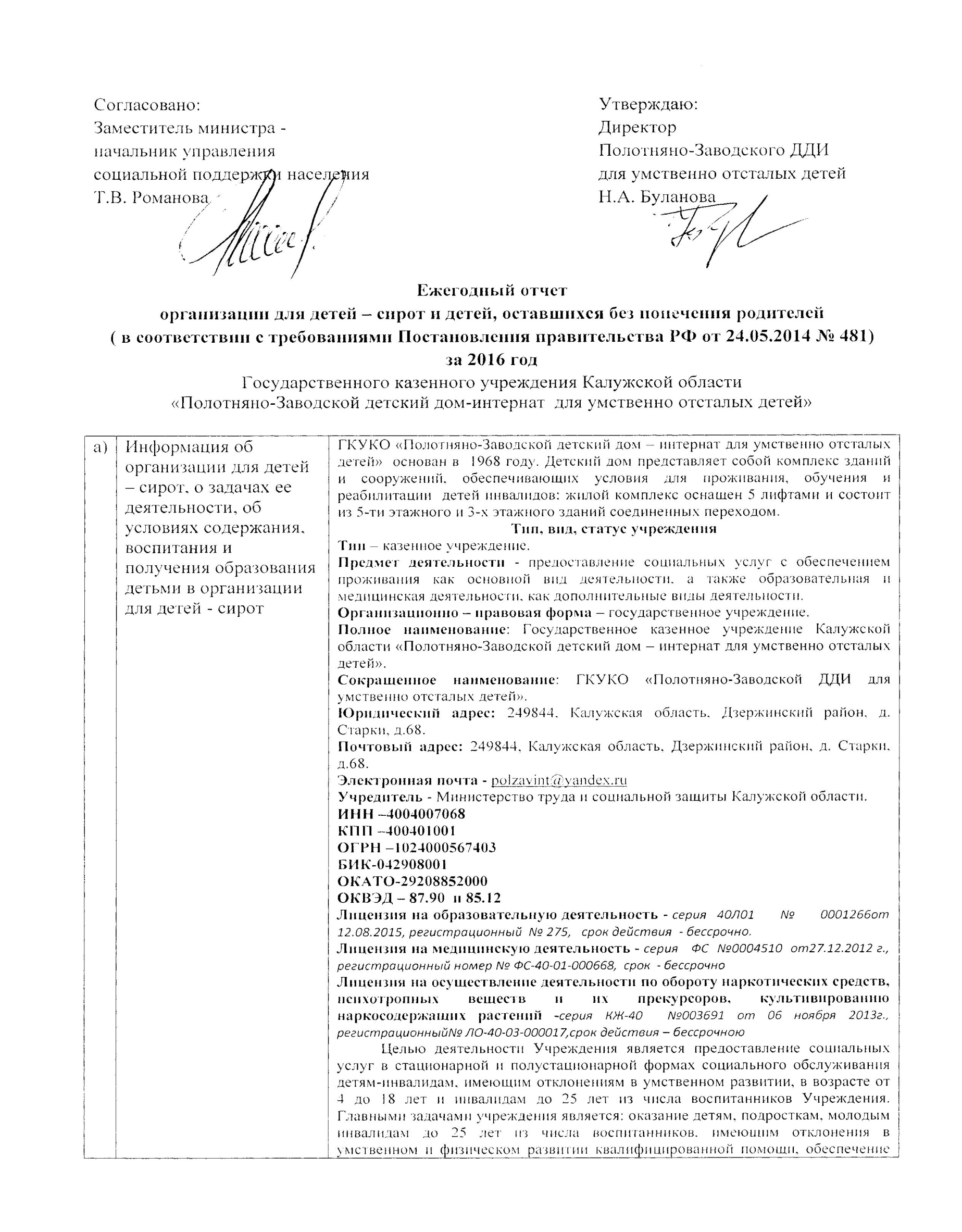 Ежегодный отчет организации для детей – сирот и детей, оставшихся без попечения родителей( в соответствии с требованиями Постановления правительства РФ от 24.05.2014 № 481)за 2017 годГосударственного казенного учреждения Калужской области«Полотняно-Заводской детский дом-интернат  для умственно отсталых детей»а)Информация об организации для детей – сирот, о задачах ее деятельности, об условиях содержания, воспитания и получения образования детьми в организации для детей - сиротГКУКО «Полотняно-Заводской детский дом – интернат для умственно отсталых детей»  основан в  1968 году. Детский дом представляет собой комплекс зданий и сооружений, обеспечивающих условия для проживания, обучения иреабилитации  детей инвалидов: жилой комплекс оснащен 5 лифтами и состоит из 5-ти этажного и 3-х этажного зданий соединенных переходом. Тип, вид, статус учрежденияТип – казенное учреждение.Предмет деятельности - предоставление социальных услуг с обеспечением проживания как основной вид деятельности, а также образовательная и медицинская деятельности, как дополнительные виды деятельности.Организационно – правовая форма– государственное учреждение.Полное наименование: Государственное казенное учреждение Калужской области «Полотняно-Заводской детский дом – интернат для умственно отсталых детей».Сокращенное наименование: ГКУКО «Полотняно-ЗаводскойДДИ для умственно отсталых детей».Юридический адрес:249844, Калужская область, Дзержинский район, д. Старки, д.68.Почтовый адрес:249844, Калужская область, Дзержинский район, д. Старки, д.68.Электронная почта - роlzavint@yandex.ruУчредитель - Министерство труда и социальной защиты Калужской области.ИНН –4004007068КПП –400401001ОГРН –1024000567403БИК-042908001ОКАТО-29208852000ОКВЭД – 87.90  и 85.12Лицензия на образовательную деятельность-серия  40Л01     №     0001266от     12.08.2015, регистрационный  № 275,   срок действия  - бессрочно.Лицензия на медицинскую деятельность-серия   ФС  №0004510  от27.12.2012 г., регистрационный номер № ФС-40-01-000668,  срок  - бессрочноЛицензия на осуществление деятельности по обороту наркотических средств, психотропных веществ и их прекурсоров, культивированию наркосодержащих растений-серия КЖ-40  №003691 от 06 ноября 2013г., регистрационный№ ЛО-40-03-000017,срок действия – бессрочноюЦелью деятельности Учреждения является предоставление социальныхуслуг в стационарной и полустационарной формах социального обслуживаниядетям-инвалидам, имеющим отклонениям в умственном развитии, в возрасте от 4 до 18 лет и инвалидам до 25 лет из числа воспитанников Учреждения.Главными задачами учреждения является:оказание детям, подросткам, молодым инвалидам до 25 лет из числа воспитанников, имеющим отклонения в умственном и физическом развитии квалифицированной помощи, обеспечение их максимально полной социальной адаптации к жизни в обществе, семье, к обучению труду, реализация индивидуальных программ реабилитации инвалидов, разрабатываемых учреждениями государственной службы медико-социальной экспертизы.В детском доме созданы безопасные, благоприятные условия пребывания воспитанников, максимально приближенные к семейным условиям: воспитанники проживают в блоках по типу«жилая ячейка» по 8 человек, объединенные по принципу совместного проживания и пребывания в группе детей, разного возраста. Материально-техническая база учреждения позволяет осуществлять деятельность по содержанию, воспитанию, образованию и медицинскому сопровождению детей-сирот и детей, оставшихся без попечения родителей в соответствии с государственными нормативными требованиями к учреждениям заявленного типа. Воспитанники реабилитационных отделений проживают в помещениях квартирного типа, состоящих из игровой комнаты (общей), комнаты для занятий, двух спален, помещения для умывания, ванной комнаты, туалетов, прихожей, иногда гардеробной и буфетной комнатой. Помещения укомплектованы соответствующей мебелью и оборудованием. Воспитанники отделения «Милосердие» проживают в группах по 8 человек. В каждой группе есть игровые комнаты-столовые, спальни, санитарные узлы. В отделении имеется помещение для занятий лечебной физкультурой и массажем, учебный класс, в фойе коридора этажа, соединяющего 4 группы отделения «Милосердие»,  оборудована общая  зона для проведения досуга: игровой лабиринт, телевизор, батут, мягкие модули, диван. Отделение оснащено передвижными умывальниками и столиками для кормления, пандусом в ванной комнате, поручнями, для колясочников установлены низкие умывальники. В результате целенаправленной работы учителей, воспитателей, логопеда, психолога, а так же проведения  медицинских процедур (массаж, ЛФК, физиотерапия), в 2017 году воспитанники отделения показали положительную динамику  медико-социальной реабилитации.Согласно приказам Министерства образования и науки Российской Федерации от 19 декабря 2014 года № 1599 «Об утверждении федерального государственного образовательного стандарта образования обучающихся с умственной отсталостью (интеллектуальными нарушениями)» и  от 17 октября 2013 г. N 1155 г. Москва "Об утверждении федерального государственного образовательного стандарта дошкольного образования" в детском доме - интернате  ведётся обучение по следующим образовательным программам:       1.   Адаптированная образовательная программа дошкольного образованияАдаптированная основная общеобразовательная программа образования обучающихся с умеренной, тяжелой  и глубокой умственной отсталостью (интеллектуальными нарушениями), тяжелыми и множественными нарушениями развития; Адаптированная основная общеобразовательная программа, обучения детей с выраженной умственной отсталостью.Организация обучения и воспитания в детском доме строится с учетом индивидуальных особенностей воспитанников в соответствии с учебным  планом разрабатываемым детским домом самостоятельно, и регламентируется расписанием уроков и занятий. Для осуществления образовательной деятельности в детском доме оснащены оборудованием следующие помещения:- 7 учебных кабинетов  (ученические парты и стулья, рабочее место педагога, доска напольная, шкаф для  методических и дидактических пособий; методические и дидактические пособия по развитию речи, формированию элементарных математических представлений, развитию сенсорных анализаторов, памяти, мышления и внимания и т.д.),- спортивный зал (спортивный инвентарь, маты), - музыкальный класс (синтезатор, ноутбук, мебель, шумовые инструменты), - классы  трудового обучения (швейное и столярное оборудование).         Для получения воспитанниками образования в учреждении создана предметно – развивающая образовательная среда. Имеются в наличии  дидактические пособия(по методикам Нумикон, Дьенеша, Кюизенера, Кристель Мански и др.), литература, специальные учебники, технические средства обучения (мультимедийные проекторы, интерактивная доска, ноутбуки, телевизоры, компьютеры, игровые приставки с обучающими программами).В достаточном количестве имеются учебные канцелярские принадлежности и материалы для детского творчества, а именно: авторучки, карандаши, счётные палочки, альбомы, краски, кисти, ножницы, белая и цветная бумага, белый и цветной картон, клей, пластилин, фетр, нитки, иголки для шитья, фурнитура для декорирования и др. По образовательным программам обучается 110 человек, для которых разработаны СИПР (специальная индивидуальная программа развития).  Из них, 7 воспитанников в двух дошкольных группах,  77 воспитанников обучается в 21 классах, 26 воспитанников с МТНР (множественными тяжёлыми нарушениями развития), находящихся на индивидуальном обучении, для чего разработан индивидуальный учебный план (ИУП) на основе адаптированной основной общеобразовательной программы образования обучающихся с умеренной, тяжёлой и глубокой умственной отсталостью (интеллектуальными нарушениями), тяжёлыми и множественными нарушениями развития (ТМНР). Все результаты обучения отслеживается и фиксируется в программе (СИПР) по индивидуально разработанным критериям 1 раз в полугодие в разделе «Результативность выполнения обучающимся специальной индивидуальной образовательной программы».         Внеурочная деятельность воспитанников  представлена в виде работы клубов по интересам, творческих кружков и спортивных секций. В 2017 году 91 воспитанник посещал  14 кружков, а именно: литературно – драматическая студия «Теремок» - 12 человек, «Волшебные бумажки» (квилинг) – 17, ритмика и танцы – 22, «Волшебный треугольник» (модульное оригами) – 18, «Юные волшебники» (аппликация, мозаика, лепка) - 45,  спортивный «Здоровячок» -23, «Юный столяр» (конструирование из деревянных заготовок, выпиливание, выжигание) – 12, «Аленький цветочек» (бисероплетение) – 17, «Глиняные забавки» (работа с глиной) – 15, «Плетение» (плетение из различный материалов) – 8, «Раз словечко, два словечко…» (вокал) – 11, «Рисование «Веселая  акварель» – 24,  Кружок ручного творчества «Умелые ручки»  8 чел.,Аппликация по ткани «Волшебный мир аппликации»  - 13 чел.Для психолого – педагогической реабилитации инвалидов имеются: логопедические кабинеты для индивидуального и группового обучения, кабинет  психолога (класс для работы с воспитанником, сенсорная комната, рабочий кабинет с персональным компьютером). На территории детского дома расположены три игровых комплекса, три прогулочные площадки, беседка площадью 130 кв.м. для проведения культурно-досуговых мероприятий, оборудованы классы на пленере (экологический, фольклорный, сказочный), на летний период устанавливается бассейн. Для социализации воспитанников в интернате открыт и работает музей «Русская изба». Оправление религиозных обрядов проходит в обустроенном согласно канонам домашнем храме, где ежемесячно проводятся службы, а так же уроки православия. Все воспитанники ежемесячно принимают причастие, около 40 воспитанников участвуют в службах. Вера способствует укреплению дисциплины, строгости общения.Для социально-трудовой реабилитации воспитанников оборудованы швейный и столярный классы, в которых класс отшиваются карнавальные костюмы, шторы, фартуки, головные уборы, чехлы на мебель – всего за 2017 год пошито 169 предметов и  проведен мелкий ремонт одежды – 128 единицы. Для воспитанников с ДЦП имеется класс с механо-терапевтическими станками для выпиливания  по дереву.  На территории детского дома - интерната  разбит учебно-опытный сельско-хозяйственный участок, действует теплица. В 2017году выращено и собрано 1316 кг. овощей и фруктов на сумму 43488 рублей. Все овощи и фрукты поступили на кухню учреждения и были использованы для питания воспитанников.Для социально – медицинской реабилитации и оказания медицинских услуг в учреждении работает медицинский персонал: врачи, фельдшеры и медицинские сестры – 27 человек. Оснащены следующие кабинеты: физиотерапевтических процедур, стоматологический, процедурный, два дежурных круглосуточных медицинских поста,  ординаторская, ,кабинеты невролога, психиатра, смотровой, массажный и физиотерапии, гидромассажная ванна, изолятор.  Организовано как лекарственное обеспечение воспитанников, так и немедикаментозное: занятия лечебной физкультуры получили 41 человек, массаж – 61, физиотерапия – 81, гидротерапия – 23, ароматерапия - 121. Прививки «грипполом» выполнены 120 воспитанникам. За истекший год инфекционных, паразитарных, вирусных инфекций, пищевых отравлений, внутрибольничных инфекций не регистрировалось. В 2017 году прошла диспансеризация: осмотр проводился укомплектованной бригадой врачей, охват воспитанников составил 100%. Все воспитанники, нуждающиеся в индивидуальных средствах реабилитации и ухода, имеют коляски, очки, слуховые аппараты, обеспечены подгузниками и одноразовыми пеленками согласно ИПРиА (подгузники – 57, пеленки – 1, ортопедическая обувь – 13, кресло коляска – 12, очки – 3, тутора – 3, слуховой аппарат – 1, костыли – 1. В работе по сохранению здоровья воспитанников применяются здоровьесберегающие технологии: щадящий режим дня, обеспечивающий научно-обоснованное сочетание обучения, труда и отдыха, составленный с учетом круглосуточного пребывания воспитанников в детском доме, утренняя зарядка, спортивно-оздоровительная работа,   климатотерапия.Информация о численности воспитанников и их возрастных группахЗа 2017год в детском доме – интернате  получили услуги 124 человек.На 01.01.2018 г. в учреждении проживает 117 воспитанников:от 4до 8лет – 9 человек;от 8до 15лет –57 человек;от 15 до18 лет – 35 человека;Старше 18 лет  – 16 человекСведения о численности, структуре и составе работников учрежденияВ 2017 году была произведена оптимизация штатного расписания.На 1.01.2018 года действует штатное расписание  на 268,45 единиц, из них:Медицинская службаЗаместитель директора по медицинскойработе-1Врач-4,5Фельдшер-2Главная медицинская сестра-1Старшая медсестра-2Медицинская сестра-18Образовательно – педагогическая службаЗаместитель директора по учебно – воспитательной работе -1Воспитатель -47,5Педагог дополнительного образования-2Учитель-6,5Учитель физкультуры - 1,1Учитель музыки - 1,25Педагог-психолог-1Учитель-логопед-2Социальный педагог-2Методист-1Инструктор по труду – 2Младший воспитатель - 87Административно – хозяйственная службаАдминистративно-хозяйственный персоналОбразовательный уровень медико-педагогических работников:Высшее профессиональное образование –24Среднее профессиональное образование –76Уровень квалификации медицинских и педагогических работников:Высшая квалификационная категория – 7Первая квалификационная категория– 27Почетными грамотами, благодарностями  Министерства труда и социальной защиты Калужской области в 2017 году  отмечены 6 человек.Информация о направлениях работы с детьми и взаимодействии с организациями и гражданамиВ детском доме ведется целенаправленная, комплексная работа по социокультурной реабилитации. Проводится большое количество мероприятий и созданы  условия, которые помогают  инвалидам адаптироваться в стандартных ситуациях: заниматься посильной работой, находить и использовать нужную информацию, расширять свои возможности интеграции в обычную жизнь. Кроме того, социокультурная реабилитация способствует расширению творческого потенциала ребенка.В данной работе выделено 3 направления, охватывающие  практически всех воспитанников детского дома:- театрально -концертная деятельность –  12 мероприятий; - творческая деятельность–8 выставок и 1 интернет – аукцион «Красота детской души»;- культурно - досуговая  деятельность – еженедельные культурно-массовые мероприятия – 52 мероприятия, а так же поездки, экскурсии и посещение цирка, спектаклей - 12. Все эти направления тесно связанны друг с другом,так как систематическое участие детей  в различных концертах, выставках, конкурсах, вернисажах, фестивалях и ярмарках даёт возможность детям не только представить своё творчество, но и посетить различные интересные места, познакомиться с достопримечательностями и испытать чувства удовлетворенности.Воспитанники активно участвуют в  традиционных мероприятиях:-  ежегодная выставка декоративно-прикладного искусства межрегионального фестиваля социальных учреждений России «Пасхальная радость» -  диплом 1 степени;- ежегодный межрегионального фестиваля социальных учреждений России «Пасхальная радость», номинация «Прикладное искусство» - участвовало 8 человек, диплом 2 степени;- ежегодный межрегионального фестиваля социальных учреждений России «Пасхальная радость», номинация «Оригинальный жанр» - участвовало 4 человека, диплом 1 степени;- православный  конкурс Калужской области «Угра – пояс пресвятой Богородицы», номинация «Декоративно – прикладное творчество» - 20 человек, 6 воспитанников были отмечены Грамотами фестиваля; - ежегодный интернет-аукцион детских работ из бисера на сайте dobrota.gebank.ru, в котором регулярно принимают участие 20 воспитанников,вырученные от продажи работ деньги используются с учетом мнения воспитанников на улучшение их социально - бытовых условий и отдых – 12 воспитанников отдохнули на Черном море;- ежегодная международная православная выставка – ярмарка «МИР и КЛИР» - участвовало 16 человек,  Благодарственное письмо оргкомитета выставки-ярмарки;- православная акция «Белый цветок» - проводилась совместно со Спасо-Преображенским монастырем, собраны пожертвования на ремонт детского дома – интерната в сумме 100 000 рублей, направленные на замену старых дверных блоков.В период 2017 учебного года вся методическая работа в учреждении была организована по теме «Развитие двигательной активности воспитанников с ОВЗ». Проведены методические недели, в которые включались мероприятия по вовлечениюв занятия спортом и спортивные секции, в мероприятия по оздоровлению. В 2017 году в детском доме проведены Зимние и Летние малые олимпийскиеигры, соревнования по ориентированию, теннису, футболу и другим видам спорта, которые охватывали от 80 до 85 воспитанников. Походы в лес, на речку, занятия в тренажерном зале объединяют детей и сотрудников. Возможность выехать из детского дома и пожить несколько дней в другой обстановке, подобно «обычным» людям, даёт и санаторно–курортное лечение (4 воспитанника). В целях защиты прав и законных интересов детей учреждение  взаимодействует органами социальной защиты населения, учреждениями здравоохранения. В целях реализации мероприятий, направленных на профилактику социального сиротства и устройства детей в семью администрация детского дома своевременно размещает сведения в региональном банке данных о детях сиротах и детях, оставшихся без попечения родителей. С 2015  года все вышеуказанные воспитанники имеют План развития и жизнеустройства, которые корректировались в 2017 году дважды. В 2017 году в проведены «Дни открытых дверей», на которых даны консультации  по вопросам опеки, усыновления (удочерения) и другие.  Регулярно обновляются базы данных на детей  детского дома, с целью устройства их в семью. Для совершенствования деятельности по воспитанию, обучению, развитию и социальной адаптации детей, к самостоятельной жизни учреждение взаимодействует с негосударственными некоммерческими благотворительными фондами, а также отдельными гражданами-добровольцами, волонтерами, которые регулярно материально заботятся, навещают и занимаются  с воспитанниками:- Волонтеры «Арт и Дизайн»- провели 3 мастер - класса по изготовлению открыток – по 80 человек, праздник «Здравствуй, Клоун» - 100 чел.,  сладкие подарки на новый год – 120 шт., канцелярские товары (альбомы, пластилин, гофрокартон), Поездка в Москву на спектакль  32 воспитанника;- Межрегиональная общественная организация волонтеров «Клуб волонтёров»  г. Москва -  проведено 4 мастер-класса по росписи футболок, кружек, пасхальных яиц, новогодних сувениров (охват по 120 чел.), подарки детям; - Благотворительный фонд «Бюро добрых дел» - 6 поездок в Москву на представления.- Агентство «Ключевое звено» - «Поролоновое шоу» и шоу мыльных пузырей, сладкие подарки и канцелярские товары – 100 воспитанников, - Клуб золотых ретриверов «Лохматый друг» -3 зрелищных мероприятия с элементами дрессуры собак «Дог-шоу», кинотерапия (100% охват  воспитанников), мебель, стулья для кормления.- ОАО «Газэнергобанк» - провели интернет – аукцион, канцтовары для групп;- СестричествоСпасо- Преображенского монастыря – ежемесячная организация для всех воспитанниковслужб, причастий, проведение православных бесед, паломнические поездки (15-25 воспитанников), православные праздники, показ Рождественской сказки для воспитанников воскресной школы, акция «Белый цветок» для благоустройства детского дома;- Семья Ординарцевых г. Москва– Рождественский салют, сладкие подарки, игрушки для воспитанников для всех воспитанников, поездки в Калугу на просмотр мультфильмов (45-55 человек), матрасы для детских кроваток.  Информация о численности воспитанников, которые были возвращены в течение года законным представителям или переданы на воспитание в семьи гражданВ 2017 году:-  4 воспитанника  выпущены из учреждения для самостоятельного проживания. 